Тема 9,10.  Музейні фонди.  Облік і збереження музейних фондів.Ознайомтеся з інформацією даної теми.МУЗЕЙНІ ФОНДИМузеїнашоїкраїни - не тількисвоєрідніакумулятори й хранителі широкого кола пам'ятокмісцевоїісторії та культури, а й важливінауково-дослідні та культурно-освітніцентри.У кожнійсферісвоєїбагатогранноїдіяльностімузеїроблятьвагомийвнесок у розвитокісторичногокраєзнавства. Так, у процесікомплектуваннямузейнихфондівстворюється і постійнопоповнюєтьсядоситьзначна за своїмобсягом і складом джерельна база історико-краєзнавчихдосліджень, до якоївходять практично всівидирухомихпам'яток: археологічні, етнографічні, нумізматичні, філокартичніколекції, документи, рукописи, мемуари, друкованівидання, знаряддя й продуктивиробництва, зразкиодягу, меблів, предметівпобуту, зброї, нагороди, кінофотоматеріали, звукозаписи тощо.Музейніфонди - цеколекції, щознаходяться в сховищах, експозиціяхабо на виставках музею. Всіколекції музею поділяють на двігрупи: 1) основниймузейний фонд; 2) фонд науково-допоміжнихматеріалів.Основниймузейний фонд становлятьоригінальніпам'яткиісторії, природи, матеріальної і духовноїкультурилюдства. Це - найбільшважливі та цінніколекції будь-якого музею незалежновідйогопрофілю. Матеріали основного фонду насампередсистематизують в історико-хронологічному порядку з дотриманнягеографічних зон. Наприклад, історичнімузеїмають в основних фондах відділи: палеоліту, неоліту, бронзи, залізноговіку. У межах історико-хронологічних і географічнихгруппам'яткизберігаютьсяще за матеріалами: скло, кераміка, метал та ін. Іноді в музеях використовуютьщетематичну систему зберігання, відповідно до якоїпам'яткирозміщують у фондах за тематикою, пов'язаною з профілем музею, його структурою абоекспозицією.Фонд науково-допоміжнихматеріалівзберігаютьокремовід основного, організуючийого за тією самою системою - в історико-хронологічному порядку з дотриманнямгеографічних зон.Предмети музейного значенняподіляють на такікатегорії: 1) речові; 2) писемні; 3) нумізматичні; 4) художні; 5) природничо-історичні; 6) науково-технічні; 7) меморіальні. До кожноїкатегорії належать різноманітнівидиоригінальнихпам'яток.Речовіпам'ятки: знаряддяпраці, інструменти, зброя, одяг, прикраси, предметипобутурізнихкласів і часів. їхподіляють в свою чергу на історичні, археологічні, етнографічні, історико-культурнітощо. Речовіпам'яткидужеважливі: вони надаютьекспозиціїнауковоїдостовірності, наочності. Експозиції з речовимипам'ятками добре запам'ятовуються, їх широко використовують в музеях історичного та краєзнавчогопрофілів.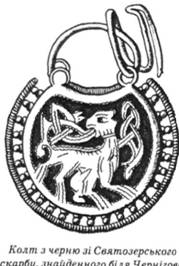 Писемніпам'ятки: рукописи, документи, першодруки книг, журналів, газет, листівок, прокламацій, афіштощо. Ціпам'яткитакож широко використовуються у багатьох музеях як такі, щонадаютьекспозиції документального переконливого характеру.Нумізматичніколекції - цезбірки монет, медалей, жетонів, різнихзначків. їхвизначають за історичнимиперіодами, місцемвиготовлення та іншимиспецифічнимиознаками. Ціпам'яткистановлятьінтереспереважно для історичних та краєзнавчихмузеїв.Художніпам'ятки - цеоригінальні твори живопису, графіки, скульптури, ужитковогомистецтва, різноманітнівидинародноїтворчості - різьблення по дереву, кістці, каменю, художнівишивки. Вони ціннітим, щодопомагаютьрозкритизмістекспозиції, даютьяскравеобразнеуявлення про різніподії, про талант нашого народу. Художніпам'ятки широко використовуються в музеях усіхпрофілів.Природничо-історичніпам'ятки - цезразкимінералів, ґрунтів, колекціїрослин, опудалазвірів, вологі й сухізоологічніпрепарати. Такіколекціїзбирають для краєзнавчих, природничо-історичнихмузеїв, а такожвідповіднихкабінетів у спеціальнихнаукових і навчальних закладах.Науково-технічніпам'ятки - цезразкитехнічнихоб'єктів (інструментів, машин, деталей устаткуваннятощо), а такождокументація про винаходи. Такіпам'яткивикористовують у спеціальнихтехнічних, загальноісторичних і краєзнавчих музеях.Меморіальніпам'ятки - ценайрізноманітніші й найчисленнішіпредмети. їхкомплектують за принципом зв'язку з тієюабоіншоювидатною особою і використовують у меморіальних, історичних, художніх, краєзнавчих та інших музеях.Такіосновнікатегоріїпам'яток. За ініціативоюмузейнихпрацівниківможуть бути зібрані й іншіцінні та цікавіпредмети. Принауковомудоборінасампередзвертаютьувагу на типовівироби, якіхарактеризуютьдобу, а такожунікальні та рідкісніпам'ятки. Загальноювимогою при збиранніпам'яток є їхнядостовірність, задовільний стан збереженості, виразнийзовнішнійвигляд -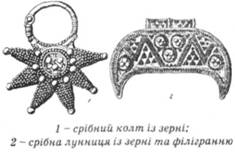 фактори, якіроблятьїхпридатними для використання в експозиційній, науковій та освітньо-виховнійроботі музею.Комплектуваннямузейнихфондівздійснюєколективнауковихспівробітниківмузеївіззалученнямрізнихфахівців, широкоїгромадськості.Слідвідзначитидостатньо широкий діапазонмузейних форм і методіввиявлення та збиранняекспонатів. Найбільшпоширенимисеред них є науковіекспедиції (тематичні й комплексні), оперативнівиїзди на місцяподій, одержанняпам'яток з виставок, відорганізацій і окремихгромадянтощо. Значнакількістьархеологічнихрозкопок та етнографічнихобстеженьмісцевості проводиться працівникамимузеївспільно з науковцямиінститутів і вузів.Всіпам'ятки музейного значеннянадходять до музею відповідно до Акту прийняття. Потімїхзаписують у Книгу надходжень, де фіксуютькоротківідомості про пам'ятку: час і спосібнадходження, назву і опис предмету, матеріал і технікуйоговиготовлення, ступіньнеушкодженості, вартість та до якоговідділувіннадходить. У музеях, крім того, є ще книги тимчасовихнадходжень, кудизаписуютьпредмети, передані музею на певнийперіод.Потімідеатрибуція (інвентаризація) - всебічневивченняекспоната, розкриттярізноманітнихаспектівматеріалізованої в ньомуінформації, у тому числі й історико-краєзнавчої. Вона передбачаєпроведеннякваліфікованогонауковогоописупам'яток, встановленняїхавторськоїналежності, місця й часу створення, соціального й етнічногосередовищапобутування, історичного й меморіальногозначення, даних про публікації, бібліографію, експонування на виставках, аналогії, в іншихмузейнихзібраннях, відомостей про розміри, матеріал і технікувиготовлення, стан збереженнятощо.Наосновіданих, отриманих в ходінауковоїобробкиекспонатів, створюються каталоги музейнихколекцій, науковіпраці, комплектуютьсяекспозиції й виставки, проводятьсяекскурсії, лекції, масові заходи.Слідзазначити, щопошуково-краєзнавча робота музеїв не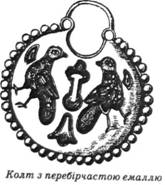 обмежуєтьсязбираннямекспонатів - рухомихпам'ятокматеріальної та духовноїкультури. Дослідженняісторії краю, пошук і фіксаціяданих про всіаспектийогорозвитку: політичні, соціально-економічні, культурні, природничо-географічні - необхіднапередумоваповноцінноїдіяльностікожноїмузейної установи. Результативказаноїроботифіксуються в бібліографічних і науково-довідковихкраєзнавчих картотеках, матеріалахмузейнихнауковихархівів.Завдякинауковійобробціекспонатівмузейнихфондів та різноманітним видам музейнихдосліджень і публікаційвеличезнакількістьпам'ятокматеріальної та духовноїкультуринашого народу вводиться в науковийобіг, збагачуючиісторичну науку, конкретнежиттясвоєрідністюлокальнихпроцесів."Для всьогосвій час, і година своя кожнійсправіпід небом; ...час розкидатикаміння і час каміннязбирати... час мовчати і час говорити"Книга Еклезіаста [3; 1; 5; 7]